The current fee per 12-month period is £35.00.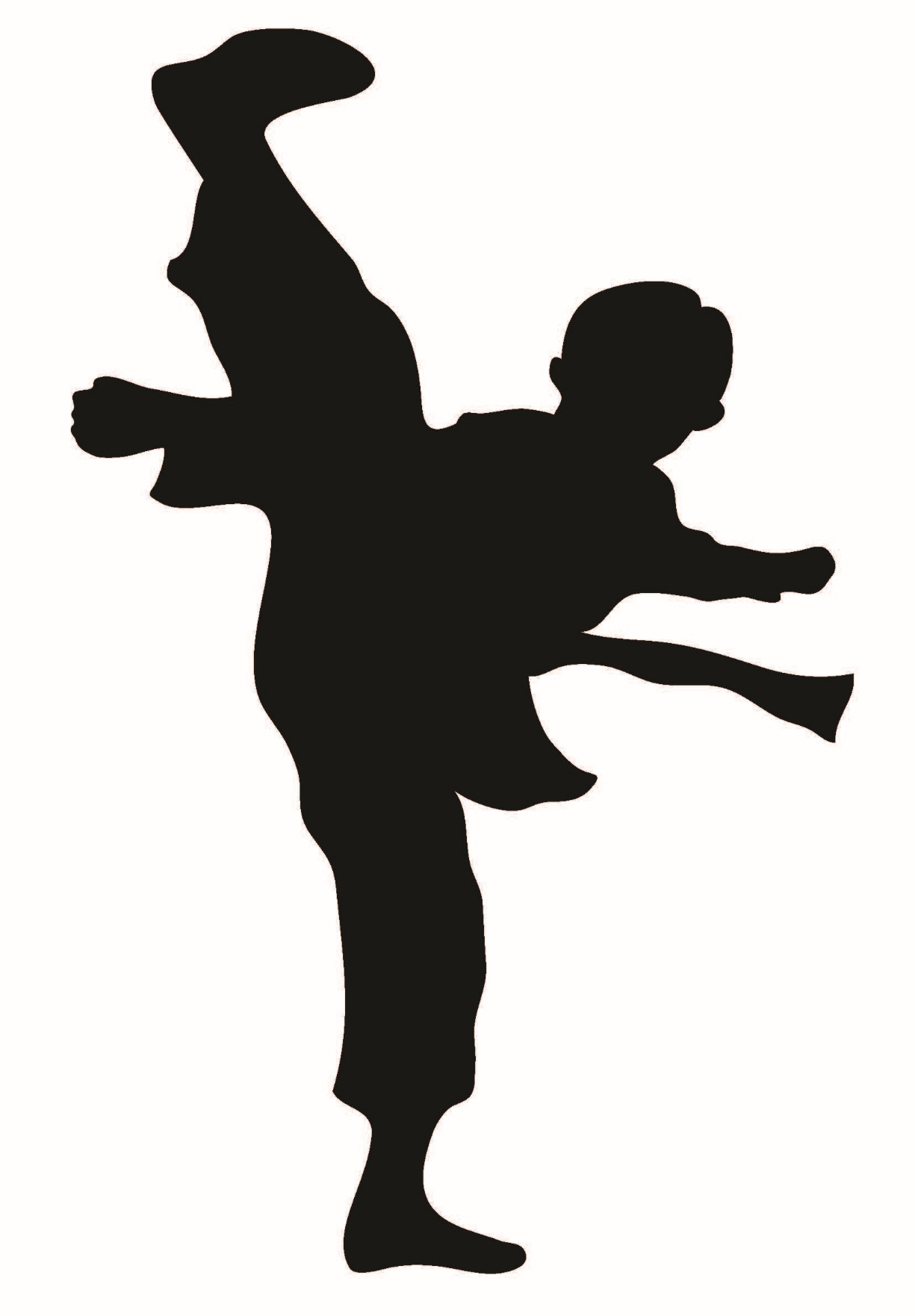 Transfer funds to:Hyo Gen Do Sort code: 20-25-42Account Number: 60281794STUDENT DETAILSSTUDENT DETAILSSTUDENT DETAILSSTUDENT DETAILSTITLEDATE OF BIRTHFIRST NAMELAST NAMEEMAILPHONEADDRESSEMERGENCY CONTACT DETAILSPlease provide contact details for someone who can be contacted in an emergency.EMERGENCY CONTACT DETAILSPlease provide contact details for someone who can be contacted in an emergency.EMERGENCY CONTACT DETAILSPlease provide contact details for someone who can be contacted in an emergency.EMERGENCY CONTACT DETAILSPlease provide contact details for someone who can be contacted in an emergency.NAMERELATIONSHIPPHONECURRENT LICENCECURRENT LICENCECURRENT LICENCECURRENT LICENCELICENCE NOEXPIRY DATEMEDICAL HISTORYPlease disclose any medical conditions or injuries so we can take relevant steps for safeguarding and appropriate teaching. It is advisable to seek a doctor’s advice before you begin training.MEDICAL HISTORYPlease disclose any medical conditions or injuries so we can take relevant steps for safeguarding and appropriate teaching. It is advisable to seek a doctor’s advice before you begin training.MEDICAL HISTORYPlease disclose any medical conditions or injuries so we can take relevant steps for safeguarding and appropriate teaching. It is advisable to seek a doctor’s advice before you begin training.MEDICAL HISTORYPlease disclose any medical conditions or injuries so we can take relevant steps for safeguarding and appropriate teaching. It is advisable to seek a doctor’s advice before you begin training.